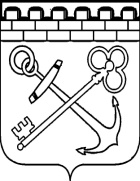 КОМИТЕТ ПО РАЗВИТИЮ МАЛОГО, СРЕДНЕГО БИЗНЕСАИ ПОТРЕБИТЕЛЬСКОГО РЫНКА ЛЕНИНГРАДСКОЙ ОБЛАСТИПРИКАЗОб утверждении нормативных затрат на обеспечение функций подведомственного комитету по развитию малого, среднего бизнеса и потребительского рынка Ленинградской области Государственного казенного учреждения Ленинградской области «Ленинградский областной центр поддержки предпринимательства» В соответствии с частью 5 статьи 19 Федерального закона от 5 апреля 2013 года N 44-ФЗ «О контрактной системе в сфере закупок товаров, работ, услуг для обеспечения государственных и муниципальных нужд», постановлением Правительства Ленинградской области от 11 сентября 2015 года N 352 «О порядке определения нормативных затрат на обеспечение функций органов исполнительной власти Ленинградской области, органов управления территориальными государственными внебюджетными фондами Ленинградской области, в том числе подведомственных указанным органам казенных учреждений», постановлением Правительства Ленинградской области от 30 декабря 2015 года N 531 «Об утверждении требований к порядку разработки и принятия правовых актов о нормировании в сфере закупок для обеспечения государственных нужд Ленинградской области, содержанию указанных актов и обеспечению их исполнения» приказываю:1. Утвердить нормативные затраты на обеспечение функций подведомственного комитету по развитию малого, среднего бизнеса и потребительского рынка Ленинградской области (далее – Комитет) Государственного казенного учреждения Ленинградской области «Ленинградский областной центр поддержки предпринимательства»  (далее – ГКУ «ЛОЦПП») согласно приложению к настоящему приказу.2. Закупки товаров, работ, услуг, не указанных в настоящем приказе, осуществляются в пределах доведенных лимитов бюджетных обязательств на обеспечение деятельности ГКУ «ЛОЦПП».3. Разместить в установленный срок настоящий приказ в единой информационной системе в сфере закупок.4. Действие настоящего приказа распространяется на правоотношения, возникшие с 1 января 2020 года.5. Контроль за исполнением настоящего приказа возложить на начальника отдела ресурсной поддержки Комитета.УТВЕРЖДЕНЫприказом Комитетапо развитию малого, среднего бизнеса и потребительского рынка Ленинградской областиот __.______.2020г. № __(приложение)Нормативные затраты на обеспечение функций подведомственного комитету по развитию малого, среднего бизнеса и потребительского рынка Ленинградской области Государственного казенного учреждения Ленинградской области «Ленинградский областной центр поддержки предпринимательства»Нормативные затраты на обеспечение функций подведомственного комитету по развитию малого, среднего бизнеса и потребительского рынка Ленинградской области (далее – Комитет) Государственного казенного учреждения Ленинградской области «Ленинградский областной центр поддержки предпринимательства»  (далее – ГКУ «ЛОЦПП», учреждение) применяются для обоснования объекта и(или) объектов закупки на обеспечение функций ГКУ «ЛОЦПП» в части закупок товаров, работ, услуг.Общий объем затрат, связанных с закупкой товаров, работ, услуг, рассчитанный на основе нормативных затрат, не может превышать объем доведенных в установленном порядке ГКУ «ЛОЦПП» как получателю бюджетных средств лимитов бюджетных обязательств на закупку товаров, работ, услуг в рамках исполнения областного бюджета Ленинградской области.Количество планируемых к приобретению товаров (основных средств, материальных запасов) определяется с учетом фактического наличия товаров на балансе ГКУ «ЛОЦПП», а также степени их износа.В отношении товаров, относящихся к основным средствам, устанавливаются сроки их полезного использования в соответствии с требованиями законодательства Российской Федерации о бухгалтерском учете или исходя из предполагаемого срока их фактического использования, который не может быть меньше срока полезного использования.Нормативы количества абонентских номеров пользовательского (оконечного) оборудования, подключенного к сети подвижной связи. Нормативы цены услуг подвижной связи. Нормативы количества SIM-карт--------------------------------<*> Предоставляется работникам, имеющим разъездной характер работы.Количество планируемых к приобретению абонентских номеров пользовательского (оконечного) оборудования, подключенного к сети подвижной связи, определяется исходя из их фактических потребностей.Количество планируемых к приобретению абонентских номеров пользовательского (оконечного) оборудования, подключенного к сети подвижной связи, может быть изменено на основании обоснованной заявки (служебной записки), подписанной директором учреждения и согласованной Комитетом.Нормативы количества SIM-карт для подключения к сети Интернет--------------------------------<*> Предоставляется работникам, имеющим разъездной характер работы.Количество планируемых к приобретению SIM-карт для подключения к сети Интернет определяется исходя из их фактических потребностей.Количество планируемых к приобретению SIM-карт для подключения к сети Интернет может быть изменено на основании обоснованной заявки (служебной записки), подписанной директором учреждения и согласованной Комитетом.Нормативы количества и цен на приобретение средств подвижной связи--------------------------------<*> Предоставляется работникам, имеющим разъездной характер работы.Наименование и количество планируемых к приобретению средств подвижной связи определяется исходя из их фактического наличия, учтенного на балансе учреждения.Наименование и количество планируемых к приобретению средств подвижной связи могут быть изменены на основании обоснованной заявки (служебной записки), подписанной директором учреждения и согласованной Комитетом. При этом закупка неуказанных предметов осуществляется в пределах доведенных лимитов бюджетных обязательств на обеспечение деятельности учреждения.В отношении товаров, относящихся к основным средствам, устанавливается срок их полезного использования - 5 лет.Нормативы количества и цен на приобретение принтеров, многофункциональных устройств, копировальных аппаратов и иной оргтехники<*> Типы оргтехники соответствуют типам оргтехники, указанных в постановлении Правительства Ленинградской области от 23 марта 2020 года N 140 "О внесении изменений в постановление Правительства Ленинградской области от 30 декабря 2015 года N 530".Наименование и количество планируемых к приобретению персональных компьютеров, принтеров, многофункциональных устройств и копировальных аппаратов и иной оргтехники определяются исходя из их фактического наличия, учтенного на балансе учреждения.Наименование, количество и стоимость планируемых к приобретению персональных компьютеров, принтеров, многофункциональных устройств и копировальных аппаратов и иной оргтехники могут быть изменены на основании обоснованной заявки (служебной записки), подписанной директором учреждения и согласованной Комитетом. При этом закупка неуказанных предметов осуществляется в пределах доведенных лимитов бюджетных обязательств на обеспечение деятельности учреждения. В отношении товаров, относящихся к основным средствам, устанавливается срок их полезного использования - 5 лет.Нормативы количества и цен на приобретение носителей информации Наименование и количество планируемых к приобретению носителей информации определяются исходя из их фактического наличия, учтенного на балансе учреждения.Наименование, количество и стоимость планируемых к приобретению носителей информации может быть изменено на основании обоснованной заявки (служебной записки), подписанной директором учреждения и согласованной Комитетом. При этом закупка неуказанных носителей информации осуществляется в пределах доведенных лимитов бюджетных обязательств на обеспечение деятельности учреждения.В отношении товаров, относящихся к основным средствам, устанавливается срок их полезного использования - 5 лет. Нормативы цен и объемов потребления расходных материалов для различных типов принтеров, многофункциональных устройств, копировальных аппаратов и иной оргтехникиНаименование и количество планируемых к приобретению расходных материалов определяются исходя из типов принтеров, многофункциональных устройств, копировальных аппаратов и иной оргтехники, учтенных на балансе учреждения, а также фактической потребности в расходных материалах.Количество и стоимость планируемых к приобретению расходных материалов может быть изменено на основании обоснованной заявки (служебной записки), подписанной директором учреждения и согласованной Комитетом. При этом такая закупка осуществляется в пределах доведенных лимитов бюджетных обязательств на обеспечение деятельности учреждения.Нормативы количества и стоимости периодических печатных                         и электронных изданий, справочной литературы, приобретаемых учреждением--------------------------------<*> Цена до 45000 рублей за одно издание.Директор учреждения имеет право самостоятельно регулировать наименование приобретаемых периодических печатных и электронных  изданий, справочной литературы при условии, что фактические затраты на приобретение не превысят расчетные.Наименование и количество планируемых к приобретению периодических печатных и электронных изданий, справочной литературы определяются исходя из фактических потребностей.Норматив количества и цены на приобретение служебного легкового транспортного средстваНаименование и количество планируемого к приобретению служебного легкового автотранспорта определяются исходя из фактического наличия, учтенного на балансе учреждения.В отношении товаров, относящихся к основным средствам, устанавливается срок их полезного использования - 5 лет.Нормативы количества арендуемых автотранспортных средств и цены услуги по аренде легковых автомобилей с водителемНормативы количества и цен на приобретение мебели и материально-технических средств  --------------------------------<*> Функциональные помещения учреждения обеспечиваются предметами, не указанными в настоящей таблице, по мере необходимости за счет средств, выделяемых на эти цели из областного бюджета Ленинградской области, в пределах доведенных лимитов бюджетных обязательств на основании обоснованной заявки (служебной записки), подписанной директором учреждения и согласованной Комитетом.Количество обновляемой по мере окончания срока эксплуатации и планируемой к приобретению мебели и материально-технических средств определяется исходя из фактического наличия, учтенного на балансе учреждения, и потребности учреждения.Количество и стоимость планируемой к приобретению мебели и материально-технических средств могут быть изменены на основании обоснованной заявки (служебной записки), подписанной директором учреждения и согласованной Комитетом. При этом такая закупка осуществляется в пределах доведенных лимитов бюджетных обязательств на обеспечение деятельности учреждения.В отношении товаров, относящихся к основным средствам, устанавливается срок их полезного использования - 5 лет. Нормативы количества и цен на приобретение канцелярских принадлежностей                      на одного работника учреждения--------------------------------<*> Директор учреждения имеет право самостоятельно регулировать количество приобретаемых канцелярских товаров с учетом фактического остатка на складе при условии, что затраты на приобретение не превысят нормативные.При дополнительной потребности сверх установленной нормы канцелярские принадлежности приобретаются на основании обоснованной заявки от учреждения, подписанной директором учреждения, в случае согласования с Комитетом.Канцелярские принадлежности, не предусмотренные нормой обеспечения, но необходимые для деятельности учреждения, приобретаются дополнительно на основании обоснованной заявки, подписанной директором учреждения, в случае согласования с Комитетом.Закупка иных видов канцелярских принадлежностей осуществляется в пределах доведенных лимитов бюджетных обязательств на обеспечение деятельности учреждения.Нормативы количества и цен хозяйственных товаров и принадлежностей для обеспечения деятельности учреждения--------------------------------<*> Директор учреждения имеет право самостоятельно регулировать количество приобретаемых хозяйственных товаров и принадлежностей с учетом фактического остатка на складе, при условии, что затраты на приобретение не превысят нормативные. При дополнительной потребности сверх установленной нормы хозяйственные товары и принадлежности приобретаются на основании обоснованной заявки от учреждения, подписанной директором учреждения и согласованной с Комитетом.Хозяйственные товары и принадлежности, не предусмотренные нормой обеспечения, но необходимые для деятельности учреждения, приобретаются дополнительно на основании обоснованной заявки, подписанной директором учреждения, в случае согласования с Комитетом.Закупка иных видов хозяйственных товаров и принадлежностей осуществляется в пределах доведенных лимитов бюджетных обязательств на обеспечение деятельности учреждения.Нормативы количества и цен материальных запасов для нужд гражданской обороны на одного работника <*>--------------------------------<*> В соответствии с положениями п. 1 статьи 9 Федерального закона от 12.02.1998 N 28-ФЗ "О гражданской обороне" организации в пределах своих полномочий и в порядке, установленном федеральными законами и иными нормативными правовыми актами Российской Федерации, в том числе "создают и содержат в целях гражданской обороны запасы материально-технических, продовольственных, медицинских и иных средств".<*> Приказ МЧС России от 1 октября 2014 года N 543 "Об утверждении положения об организации обеспечения населения средствами индивидуальной защиты".<*> Приказ Комитета правопорядка и безопасности Ленинградской области от 10 апреля 2019 года N 5 "Об утверждении номенклатуры и объемов запасов (резервов) средств индивидуальной защиты для обеспечения работников органов исполнительной власти Ленинградской области и организаций, находящихся в их ведении, также неработающего населения Ленинградской области".Количество планируемых к приобретению материальных запасов для нужд гражданской обороны (ГО) определяется исходя из их фактического наличия, учтенного на балансе учреждения.Наименования, количество и стоимость планируемых к приобретению материальных запасов для нужд гражданской обороны (ГО) могут быть изменены на основании обоснованной заявки (служебной записки), подписанной директором учреждения и согласованной Комитетом. При этом закупка неуказанных предметов осуществляется в пределах доведенных лимитов бюджетных обязательств на обеспечение деятельности учреждения.Норматив на проведение медицинских осмотров (обследований) работников--------------------------------<*> В соответствии с требованиями Приказа Минздравсоцразвития России от 12.04.2011 N 302н "Об утверждении перечней вредных и(или) опасных производственных факторов и работ, при выполнении которых проводятся обязательные предварительные и периодические медицинские осмотры (обследования), и Порядка проведения обязательных предварительных и периодических медицинских осмотров (обследований) работников, занятых на тяжелых работах и на работах с вредными и(или) опасными условиями труда" согласно перечню наименований вредных и(или) опасных производственных факторов и перечню работ, а также отчету о проведении специальной оценки рабочих мест сотрудников Учреждений, но не реже одного раза в два года.<**> В соответствии с Приказом Минздрава России от 15.12.2014 N 835н "Об утверждении Порядка проведения предсменных, предрейсовых и послесменных, послерейсовых медицинских осмотров".Виды, количество и стоимость планируемых к проведению медицинских осмотров могут быть изменены на основании обоснованной заявки (служебной записки), подписанной директором учреждения и согласованной Комитетом. При этом закупка неуказанных медицинских осмотров осуществляется в пределах доведенных лимитов бюджетных обязательств на обеспечение деятельности учреждения.Нормативы количества и цен печатной продукцииДиректор учреждения имеет право самостоятельно регулировать количество заказываемых визитных карточек с учетом фактического остатка при условии, что затраты на приобретение не превысят нормативные.Норматив на использование почтовой связиНорматив на дополнительное профессиональное образование, повышение квалификации работников учреждения Наименование, количество и частота планируемых к приобретению услуг по дополнительному профессиональному образованию, повышению квалификации работников учреждения, образовательным и консультационным услугам определяется исходя из фактической потребности с учетом необходимости обучения в связи с изменениями законодательства, установленной периодичностью прохождения обучения и другими основаниями.Наименования, количество и стоимость планируемых к приобретению услуг по дополнительному профессиональному образованию, повышению квалификации работников учреждения, образовательным и консультационным услугам могут быть изменены на основании обоснованной заявки (служебной записки), подписанной директором учреждения и согласованной Комитетом. При этом закупка неуказанных услуг осуществляется в пределах доведенных лимитов бюджетных обязательств на обеспечение деятельности учреждения.Нормативы по приобретению (сопровождению) программного обеспеченияКоличество планируемого к приобретению программного обеспечения определяется исходя из их фактического наличия, учтенного на балансе учреждения, а также окончания лицензионных договоров.Наименование, количество и стоимость планируемого к приобретению программного обеспечения может быть изменено на основании обоснованной заявки (служебной записки), подписанной директором учреждения и согласованной Комитетом. При этом закупка неуказанных ПО осуществляется в пределах доведенных лимитов бюджетных обязательств на обеспечение деятельности учреждения. Нормативы по техническому обслуживанию и ремонту компьютерной и оргтехники, а также телефонной станции и телефонной кабельной сети <*>--------------------------------<*> В соответствии с требованиями завода-изготовителя к оборудованию. Нормативы по обслуживанию служебного легкового автотранспорта--------------------------------<*> В соответствии с требованиями распоряжения Минтранса России от 14.03.2008 N АМ-23-р "О введении в действие методических рекомендаций "Нормы расхода топлив и смазочных материалов на автомобильном транспорте" и локальными актами учреждения.<**> В соответствии с требованиями "Положения о техническом обслуживании и ремонте подвижного состава автомобильного транспорта", утвержденного Министерством автомобильного транспорта РСФСР 20.09.1984, исходя из фактического технического состояния автомобиля, стоимости запасных частей и ремонтных работ.<***> В соответствии с требованиями ТР ТС 018/2011. Технического регламента Таможенного союза. О безопасности колесных транспортных средств, утвержденного Решением Комиссии Таможенного союза от 09.12.2011 N 877, и фактическим износом имеющихся шин.Директор учреждения имеет право самостоятельно регулировать количество, виды и стоимость приобретаемых услуг по обслуживанию служебного легкового автотранспорта с учетом фактического остатка и выявленной потребности при условии, что затраты на приобретение не превысят нормативные.Наименование, количество и стоимость планируемых к приобретению услуг по обслуживанию служебного легкового автотранспорта может быть изменено на основании обоснованной заявки (служебной записки), подписанной директором учреждения и согласованной Комитетом. При этом закупка неуказанных услуг осуществляется в пределах доведенных лимитов бюджетных обязательств на обеспечение деятельности учреждения.Нормативы количества и цен технического обслуживания и регламентно-профилактического ремонта установок кондиционирования Нормативы по затратам на местные, междугородные и международные телефонные соединения и доступ к Интернетуот « » апреля 2020 года№  Председатель комитета  по развитию малого, среднего бизнеса и потребительского рынка Ленинградской области                                                                                  С.Нерушай№ п/пНаименование должностиЛимит на месяц (руб.)Лимит на год (руб.)Кол-во Sim-карт1Директор100012000не более 1 единицы <*>2Заместитель директора100012000не более 1 единицы <*>3Начальники отделов, главный бухгалтер100012000не более 1 единицы на одного работника <*>4Главные специалисты, ведущие специалисты, обеспечивающие специалисты 100012000не более 1 единицы на одного работника <*>№ п/пНаименование должностиЛимит на месяц (руб.)Лимит на год (руб.)Кол-во Sim-карт1Директор7008400не более 1 единицы <*>2Заместитель директора7008400не более 1 единицы на одного работника <*>3Начальники отделов, главный бухгалтер7008400не более 1 единицы на одного работника <*>4Главные специалисты, ведущие специалисты, обеспечивающие специалисты 7008400не более 1 единицы на одного работника <*>№ п/пНаименование должностиКоличество средств подвижной связиЦена приобретения средств подвижной связи, руб.1Директорне более 1 единицы <*>не более 10 тыс. за 1 единицу2Заместитель директоране более 1 единицы на одного работника <*>не более 10 тыс. рублей за 1 единицу3Начальники отделов, главный бухгалтерне более 1 единицы на одного работника <*>не более 10 тыс. рублей за 1 единицу4Главные специалисты, ведущие специалисты, обеспечивающие специалисты не более 1 единицы на одного работника <*>не более 5 тыс. рублей за 1 единицу№ п/пНаименованиеКоличествоНаименование должности Срок эксплуатации, летЦена, руб.1.Принтер лазерный/ светодиодный (монохромная/ цветная печать, формат A4)1 комплект на одного работникадиректор учреждения, заместитель директора, главный бухгалтер учреждения 5250001.Принтер лазерный/ светодиодный (монохромная/ цветная печать, формат A4)не более 1 комплекта на 2 работниковиные должности работников учреждения5110002.Многофункциональное устройство (тип 1) <*>1 комплект на 2 работников все должности работников учреждения5250003.Многофункциональное устройство (тип 2) <*>не более 2 комплектов на учреждениевсе должности, кроме должности руководителя, заместителя руководителя учреждения 51100004.Многофункциональное устройство (тип 3) <*>не более 2 комплектов на учреждение все должности работников учреждения5450005.Многофункциональное устройство (тип 4) <*>не более 1 единицы на учреждениевсе должности работников учреждения52200006.Моноблок 1 комплект на одного работникавсе должности работников учреждения5 450007.Системный блок (тип 1)не более 1 единицы в расчете на 1 работника при отсутствии моноблокавсе должности работников учреждения5600008.Системный блок (тип 2)не более 1 единицы в расчете на 1 работника при отсутствии моноблока, системного блока (тип 1)все должности работников учреждения5720009.Монитор (тип 1)не более 1 единицы в расчете на 1 работника при отсутствии моноблокавсе должности работников учреждения 51500010.Монитор (тип 3)не более 1 единицы в расчете на 1 работника при отсутствии моноблокавсе должности работников учреждения 53000011.Ноутбукне более 1 единицы в расчете на 1 работника в случае разъездного характера работы или при отсутствии иных устройств (моноблока, системного блока)все должности работников учреждения56000012.Сканерне более 1 комплекта на десять работниковвсе должности работников учреждения51000013.Серверный системный блок1 комплект на штат учреждениявсе должности работников учреждения525000014.Системный телефон8 комплектов на штат учреждениявсе должности работников учреждения52000015.Телефонне более 1 комплекта на одного работникавсе должности работников учреждения55000N п/пНаименование носителя информацииНаименование должностиКоличество в год, шт.Периодичность Цена за 1 ед., руб.1.Диск DVD+R 16x все должности работников учреждения50 на учреждение1 раз в год202.Внешний жесткий диск не менее 500 Гбдиректор, заместитель директора, главный бухгалтер учреждения3 на учреждение1 раз в 3 года30003.USB-флеш-накопитель для записи ключа проверки электронной подписидиректор, главный бухгалтер учреждения2 на учреждение1 раз в 3 года10004.Мобильный носитель информации (флешка) не менее 8 Гбвсе должности работников учреждения не менее 1 на одного работника1 раз в 3 года800N п/пВид расходных материаловКоличество в год, шт.ПериодичностьЦена за 1 единицу, руб.1Расходные материалы для индивидуальных принтеровне более 510 на 1 единицу оргтехники 1 раз в год50002Расходные материалы для многофункциональных устройств не более 810 на 1 единицу оргтехники 1 раз в год10000N п/пНаименование <*>Наименование должности Ед. измеренияКоличествоПериодичность1.Казенные учреждения. Учет, отчетность, налогообложениеглавный бухгалтер учреждениякмп.11 раз в год2.Госзакупки в учрежденияхдиректор, заместитель директора, контрактный управляющий учреждениякмп.11 раз в год3.Генеральный директор. Персональный журнал руководителядиректор, заместитель директора учреждениякмп.11 раз в год4.Финконтрольдиректор, заместитель директора, главный бухгалтер учреждениякмп.11 раз в год5.Бюджетный учетглавный бухгалтер учреждениякмп.11 раз в годКоличествоЦена и мощностьне более 1 единицы на учреждениене более 1,5 млн рублей и не более 200 лошадиных силКоличествоЦена аренды за 1 час работы и мощность автотранспортных средствне более 1 автотранспортного средства на учреждениене более 810 рублей и не более 200 лошадиных силN п/пНаименование основных средств, тип <*>Ед. изм.Кол-воЦена за 1 единицу, руб.Срок эксплуатации <**>, летПримечаниеКабинет директора учрежденияКабинет директора учрежденияКабинет директора учрежденияКабинет директора учрежденияКабинет директора учрежденияКабинет директора учрежденияКабинет директора учреждения1.Стол руководителя с брифингомшт.11450072.Стол приставнойшт.11000073.Боковая приставка к столушт.11000074.Тумба приставная или мобильная11140075.Шкаф для документовшт.1800076.Шкаф для одеждышт.11020077.Иные предметы:8.Кресло руководителяшт.13500079.Стулья (кресло)шт.до 62000710.Шкаф металлический (сейф)шт.1300002011.Жалюзикмп.11500 за кв.м.5на окно12.Кондиционершт.1300005на кабинет13.Часы настенныешт.11500514.Лампа настольнаяшт.13000515.Зеркалошт.130005Кабинет (рабочее место) заместителя директора учрежденияКабинет (рабочее место) заместителя директора учрежденияКабинет (рабочее место) заместителя директора учрежденияКабинет (рабочее место) заместителя директора учрежденияКабинет (рабочее место) заместителя директора учрежденияКабинет (рабочее место) заместителя директора учрежденияКабинет (рабочее место) заместителя директора учреждения1.Стол руководителя шт.11200072.Стол приставнойшт.11000073.Боковая приставка к столушт.1900074.Тумба приставная или мобильная11140075.Шкаф для документовшт.1800076.Шкаф для одежды шт.11020077.Иные предметы:8.Кресло руководителяшт.11500079.Стулья (кресло)шт.1 и более по необходимости1000710.Жалюзикмп.11500 за кв.м. 5на одно окно11.Кондиционершт.1300005на кабинет12.Часы настенныешт.11000513.Лампа настольнаяшт.12000514.Зеркалошт.125005Кабинеты работников учреждения Кабинеты работников учреждения Кабинеты работников учреждения Кабинеты работников учреждения Кабинеты работников учреждения Кабинеты работников учреждения Кабинеты работников учреждения 1.Стол рабочийшт.156007на 1 работника2.Тумба приставная или мобильная 152007на 1 работника3.Стол для компьютерашт.175007по числу АРМ4.Стол приставной 135007при необходимости5.Шкаф платянойшт.184007на 3 работников6.Шкаф канцелярскийшт.195007на 3 работников7.Шкаф для документов160007на 3 работников8.Тумба для оргтехникишт.259007на 3 работников 9.Кресло офисноешт.160007на 1 работника10.Стульяшт.1 и более по необходимости10007на 1 работника11.Вешалка напольнаяшт.1300010на кабинет12.Жалюзикмп.11500 за кв.м.3на окно13.Уничтожитель бумаг (шредер)шт.1260005на кабинет14.Кондиционершт.1250005на кабинет15.Часы настенныешт.110005на кабинет16.Лампа настольнаяшт.120005на каждого работника при необходимости17.Зеркалошт.120005на кабинетТехническое помещение (склад канцелярских и офисных принадлежностей)Техническое помещение (склад канцелярских и офисных принадлежностей)Техническое помещение (склад канцелярских и офисных принадлежностей)Техническое помещение (склад канцелярских и офисных принадлежностей)Техническое помещение (склад канцелярских и офисных принадлежностей)Техническое помещение (склад канцелярских и офисных принадлежностей)Техническое помещение (склад канцелярских и офисных принадлежностей)1.Стол производственный шт.175007на помещение2.Шкаф металлическийшт.1 и более по необходимости800020на помещение3.Шкаф (стеллаж) стационарныйшт.4-8 75007на помещение4.Стульяшт.310007на помещениеМесто приема пищиМесто приема пищиМесто приема пищиМесто приема пищиМесто приема пищиМесто приема пищиМесто приема пищи1.Холодильникшт.1200005на помещение2.Стол обеденныйшт.150005на помещение3.Стулшт.Не менее 220005на помещение4.Микроволновая печьшт.150003на помещение5.Кулер напольныйшт.180003на помещение6.Кофеварка (капельного типа)шт.150003на штат учреждения7.Чайник электрическийшт.115003на штат учрежденияМатериально-технические средстваМатериально-технические средстваМатериально-технические средстваМатериально-технические средстваМатериально-технические средстваМатериально-технические средстваМатериально-технические средства1.Калькулятор настольный с разрядностью дисплея: 12 шт.117007на 1 работника2.Шкаф металлический для хранения документовшт.50 и более при необходимости1700020на штат учреждения3.Клавиатура для компьютерашт.17505на каждый ПК4.Мышь для компьютерашт.115005на каждый ПКN п/пНаименование канцелярских принадлежностей <*>Единица измеренияКоличествоПериодичность Цена за ед., руб.1.Антистеплер для скобшт.1 <*>1 раз в год100,002.Блок бумаги для заметок сменныйшт.4 <*>1 раз в год100,003.Блок бумаги для заметок в пластиковой подставке 9 x 9 x 9 смшт.2 <*>1 раз в год180,004.Блокнот (A5), клетка, 60 листовшт.1 <*>1 раз в год130,005.Бумага A4 для принтераупак.5 <*> Исходя из фактической потребности300,006.Бумага A3упак.1 <*>Исходя из фактической потребности900,007.Бумага для факсарул.5 <*>1 раз в год150,008.Бумажный блок самоклеящийся, размер: 76 x 76 мм, 100 л.набор2 <*>1 раз в год120,009.Бумажный блок Самоклеящийся, размер: 51 x 51 мм, 250 л.шт.2 <*>1 раз в год100,0010.Визитница настольная на 96 картшт.11 раз в 5 лет450,0011.Грифель чернографитовый 0,5 ммшт.3 <*>1 раз в год80,0012.Губка для маркерных досок магнитнаяшт.2 на учреждение1 раз в год500,0013.Дыроколшт.11 раз в год450,0014.Ежедневник недатированный A5, 176 листовшт.11 раз в год400,0015.Зажимы для бумаг, 15 мм (10 шт./упак.)упак.1 <*>1 раз в год60,0016.Зажимы для бумаг 25 мм (10 шт. упак.)упак.2 <*>1 раз в год150,0017.Зажимы для бумаг 41 мм (10 шт. упак.)упак.1 <*>1 раз в год200,0018.Зажимы для бумаг 51 мм (10 шт./упак.)упак.1 <*>1 раз в год300,0019.Календарь настольный перекиднойшт.11 раз в год50,0020.Календарь настенный 3-блочныйшт.11 раз в год150,0021.Карандаш механический 0,5шт.1 <*>1 раз в год75,0022.Карандаш чернографитовый, твердость B(М), HB(ТМ)шт.4 <*>1 раз в год40,0023.Клей-карандаш, 40 гршт.2 <*>1 раз в год150,0024.Клей жидкий ПВА. 125 гршт.11 раз в год65,0025.Кнопки-гвоздики, 50 шт./уп.упаковка2 <*>1 раз в год70,0026.Книга учета в тв. обложке, 96 л, А4шт.3 <*>1 раз в год150,0027.Книга канцелярская, 72 л, А4шт.2 <*>Исходя из фактической потребности80,0028.Корректор текста (замазка/штрих)шт.1 <*>1 раз в год90,0029.Короб архивный, картоншт10 <*>1 раз в год80,0030.Корзина (мусорная) для бумагшт.1 1 раз в 5 лет200,0031.Конверт, 50 штуп.20 <*>1 раз в год400,0032.Клейкая лента канцелярская 19 ммшт.2 <*>1 раз в год30,0033.Клейкая лента канцелярская 50 ммшт.2 <*>1 раз в год100,0034.Клейкие закладки пластиковые, разноцветные, 100 шт./упак.упак.2 <*>1 раз в год150,0035.Краска штемпельная, 28 мл.флакон1 на учреждение1 раз в год150,0036.Линейка пластиковая 30 смшт.1 <*>1 раз в год90,0037.Ластик комбинированныйшт.1 <*>1 раз в год40,0038.Лоток горизонтальный для бумагшт.11 раз в год190,0039.Маркер-текстовыделитель (4 цвета)упак.1 <*>1 раз в год300,0040.Маркер перманентныйшт1 <*>1 раз в год200,0041.Набор настольныйшт.11 раз в 5 лет2000,0042.Набор канцелярских принадлежностей (органайзер)шт.11 раз в 3 года750,0043.Набор фломастеров 24 шт. в уп.упак.1 <*>1 раз в год370,0044.Накопитель вертикальныйшт.11 раз в год200,0045.Накопитель картонныйшт.1 <*>Исходя из фактической потребности120,0046.Нить капроновая прошивная белая, диаметр 1мм, длина 2,3 мшт.1 <*>1 раз в год700,0047.Нож канцелярский 18ммшт.11 раз в год200,0048.Ножницы канцелярскиешт.11 раз в год250,0050.Папка A4, пластик, на молниишт.5 <*>1 раз в год40,0051.Папка A4, пластик, на кнопкешт.3 <*>1 раз в год40,0052.Папка A4, пластик, на 4 кольцахшт.2 <*>1 раз в год170,0053.Папка A4, пластик, на резинкешт.3 <*>1 раз в год130,0054.Папка-регистратор для документов A4 с арочным механизмомшт.5 <*>1 раз в год180,0055.Папка "Дело" A4 с завязкамишт.4 <*>1 раз в год30,0056.Папка A4, пластик, с зажимомшт.5 <*>1 раз в год180,0057.Папка-уголок A4, пластик полупрозрачный, цветнойшт.10 <*>1 раз в год15,0058.Папка адресная А4шт.31 раз в год130,0059.Папка –скоросшиватель картонныйшт.5 <*>1 раз в год30,0060.Папка –скоросшиватель пластиковыйшт.3 <*>1 раз в год50,0061.Папка архивная, картон, 120 ммшт2 <*>1 раз в год200,0062.Подушка для штампов сменная, синяяупак.2 на учреждение1 раз в год190,0063.Ручка гелеваяшт.4 <*>1 раз в год60,0064.Ручка шариковаяшт.4 <*>1 раз в год50,0065.Ручка-роллершт.2 <*>1 раз в год200,0066.Разделитель цветной. Кол-во листов в упаковке 12штупак.6 <*>1 раз в год150,0067.Разделитель листов. Кол-во в упаковке 31штупак.4 <*>1 раз в год270,0068.Салфетки чистящие для оргтехникиупак.11 раз в год280,0069.Скобы № 24/6, 1000 шт./упак.упак.1 <*>1 раз в год60,0070.Скобы № 10, 1000 шт./упак.упак.1 <*>1 раз в год40,0071.Степлер под скобы N 24шт.1 <*>1 раз в 4 года250,0072.Степлер под скобы N 10шт.1 <*>1 раз в 4 года250,0073.Скотч 19 ммшт.2 <*>1 раз в год50,0074.Скотч 50 ммшт.2 <*>1 раз в год90,0075.Скрепки никелированные 28 мм, 100 шт./упак.упак.8 <*>1 раз в год100,0076.Скрепки метал. с покрытием, 50 мм, 50 шт./упак.упак.8 <*>1 раз в год100,0077.Скрепочница магнитнаяшт.11 раз в 5 лет220,0078.Точилка для карандашей с контейнером для стружкишт.11 раз в 3 года150,0079.Тетрадь общая формата А5 в клеткушт.2 <*>1 раз в год100,0080.Файл-вкладыш с перфорацией от 35 мкм, 100  шт. в упак.упак.21 раз в год220,0081.Файл-вкладыш с перфорацией от 110 мкм, 10 шт. в упак.упак.21 раз в год200,0082.Шило канцелярскоешт.11 раз в 10 лет100,0083.Шпагат полипропиленовый, дл. 625м, диаметр 2 ммшт.10 на кабинетИсходя из фактической потребности400,0084.Этикетки самоклеящиеся, 24 шт. в упак.упак.10Исходя из фактической потребности700,0085Подвесная регистратура папка с разделителями, картон, А4, 25 шт. в комплектекомп.4 комп. на отделИсходя из фактической потребности2100,00N п/пВид хозяйственных товаров и принадлежностей <*>Единица измеренияКол-воПериодичностьЦена за ед., руб.Примечание1.Салфетки для ухода за мебелью вискозные, 30 шт. в упак.упак.191 раз в год150на штат учреждения2.Полотенца бумажные, 4 шт. в упак.упак.151 раз в год350на штат учреждения4.Салфетки бумажные, 24шт. в упак.упак.241 раз в год100на штат учреждения5.Сетевой фильтр с заземлением 10 мшт.41 раз в 2 года700на штат учреждения6.Стремянкашт.11 раз в 5 лет3000на штат учреждения7.Батарейка AAшт.101 год80на штат учреждения8.Батарейка AAAшт.101 год80на штат учрежденияN п/пНаименование расходных материаловКоличество, шт.Срок эксплуатации, летЦена за ед., руб.1.Противогаз фильтрующий гражданский типа ГП-7В и его модификации12530002.Дополнительный патрон к противогазу фильтрующему типа ДПГ12511003.Респиратор типа РУ-60М с запасными фильтрами12510004.Самоспасатель типа "Феникс", ГЗТК-У1520005.Комплект индивидуальной медицинской гражданской защиты1313006.Индивидуальный химический пакет типа ИПП-11153007.Индивидуальный перевязочный пакет типа ИПП-1115200N п/пНаименование услуги Наименование должностиПериодичностьЦена, руб.1.Периодические медицинские осмотры работниковвсе должности работников учрежденияодин раз в 2 года <*>3000 за            1 осмотр3.Предрейсовые медицинские осмотрыводительежедневно по рабочим дням <**>250 за                      1 осмотрN п/пНаименование печатной продукцииЕдиницы измеренияКол-воПериодичностьЦена за 100 шт., руб.Примечание1.Визитные карточкишт.100 по мере необходимости650на каждого работника учрежденияНаименование услугиВиды почтовых услуг Единицы измеренияПериодичность использованияПредельная стоимостьПримечаниеОказание услуг почтовой связиПростое письмоусл. ед.в течение годав пределах утвержденных на эти цели лимитов бюджетных обязательствисходя из фактической потребностиОказание услуг почтовой связиЗаказное письмо с уведомлениемусл. ед.в течение годав пределах утвержденных на эти цели лимитов бюджетных обязательствисходя из фактической потребностиОказание услуг по курьерской доставке отправленийусл. ед.в течение годав пределах утвержденных на эти цели лимитов бюджетных обязательствисходя из фактической потребностиN п/пНаименование услугиНаименование должностиПериодичностьЦена, руб.1.Дополнительное профессиональное образование - повышение квалификации          (с выдачей удостоверения)все должности работников учрежденияпо мере необходимости40000             на 1 услугу2.Дополнительное профессиональное образование - переподготовка (с выдачей диплома)все должности работников учрежденияпо мере необходимости40000            на 1 услугу3.Образовательные, консультационные услуги, включая семинары по государственным закупкам, семинары для главного бухгалтера, обучение по охране труда, обучение по противопожарной безопасности и иное обучение (с выдачей подтверждающих документов)все должности работников учрежденияпо мере необходимости40000                 на 1 услугуN п/пНаименование Наименование должностиКол-воПериодичностьЦена, руб.1.1.1. Обслуживание баз данных программы 1С:Предприятие (абонентский лимит)главный бухгалтер, главный специалист1ежемесячно60001.1.2. Услуги сверх абонентского лимита (расширение функциональных возможностей)главный бухгалтер, главный специалист1по мере необходимости в теч. года1000002.Предоставление неисключительных лицензий на право использования антивирусного программного обеспечения (продление)все должности работников учрежденияпо количеству АРМодин раз в год200003.Сопровождение автоматизированных информационных системглавный специалист1ежемесячно300004.Приобретение права использования экземпляров Систем КонсультантПлюс (многопользовательская)все должности работников1один раз в год2800005.Предоставление права использования базы данных/или доступ к базе данных для кадровой службы учрежденияглавный бухгалтер, ведущий специалист по кадрам1один раз в год880006.Предоставление права использования базы данных/или доступ к базе данных по государственным финансам для главного бухгалтера казенных учрежденийглавный бухгалтер1один раз в год1400007.Предоставление права использования базы данных/или доступ к базе данных по государственным закупкам (в сфере закупок)контрактный управляющий, главный специалист1один раз в год1000008.Предоставление неисключительных лицензий для государственных учреждений 10-24 WinRAR : 5 все должности работников1один раз в год200009.Предоставление неисключительных лицензий ABBYY FineReader 15 Standardвсе должности работников1один раз в год10000N п/пНаименование услугиПериодичностьЦена, руб.1.Техническое обслуживание компьютерной и офисной техникипо мере необходимости3600002.Техническое обслуживание телефонной станции и телефонной кабельной сетине менее 1 раза в год15000N п/пНаименование услугиПериодичностьПотребность в годЦена в год, руб.Примечание1.Обеспечение легкового служебного автомобиля топливом марки АИ-95 <*>ежедневноне более 5306 л212665исходя из стоимости одного литра бензина при нормативном расходе топлива <*>2.Шины летние и зимние (в комплекте 4 штуки) <**>1 раз в 3 года <**>по 1 кмп. на каждый сезон48000из расчета стоимости одной шины 6000 руб.3.Обязательное страхование гражданской ответственности (ОСАГО)1 раз в год1 полис13000исходя из действующего тарифа для юридических лиц4.Страхование служебного автомобиля от угона, ущерба, хищения (КАСКО)1 раз в год1 полис70000исходя из предлагаемых тарифов страховых компаний5.Обеспечение сохранности служебного автомобиля (аренда охраняемого парковочного места)ежедневно-48000исходя из стоимости аренды парковочного места в месяц 4000 руб.6.Обеспечение надлежащего внешнего вида служебного автомобиля (мойка кузова, уборка салона)не менее 1 раза в неделю88 моек65000исходя из стоимости одной стандартной мойки и одной мойки с уборкой салона7.Техническое обслуживание (диагностика и работы по замене технических жидкостей (масел, тормозной, охлаждающей), фильтров (масляного, воздушного, топливного, салонного), колодок, дисков, свечей, включая расходные запасные части)не менее 3 раз в год3 ТО22150каждые 10 тыс. км.8.Ремонтные работы (диагностика и ремонт, включая запасные части)по мере необходимостипо мере необходимости295000не более 30% балансовой стоимости за один календарный год <***>Количество установок кондиционирования Периодичность в годЦена за 1 установку кондиционирования, руб.не менее 1 установки на помещениене чаще 1 раза в год5000N п/пНаименование услугиНаименование должностиКоличество, минут в годЦена согласно тарифам оператора в год, руб.Примечания1.Местные телефонные соединениявсе должности работниковне тарифицируется65000на штат работников учреждения 2.Междугородние, международные телефонные соединениявсе должности работниковне тарифицируется25000на штат работников учреждения 3.Услуги по доступу к сети Интернетвсе должности работниковне тарифицируется90000на штат работников учреждения